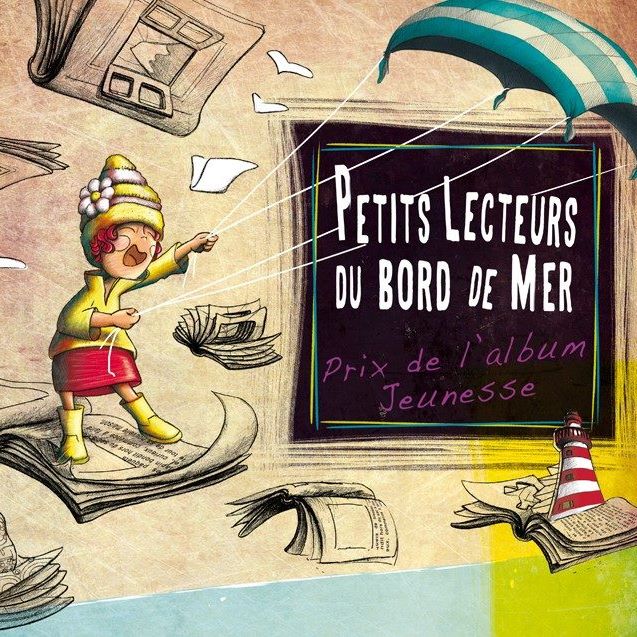 Le prix des petits lecteurs du bord de mer, ce sont 6 albums choisis par la librairie et ses partenaires, racontés aux enfants tout au long de l’année, à la librairie, dans les écoles et les bibliothèques. Au mois d’avril, les enfants votent pour leur préféré, et nous invitons l’auteur lauréat à rencontrer ses lecteurs au mois de juin.En partenariat avec l’école de la Bernerie en Retz, la bibliothèque des Moutiers en Retz, de Bourgneuf en Retz, de Saint Viaud, de Chéméré, de la Plaine sur Mer et de Chauvé.Bienvenue à la Troisième édition du Prix des Petits Lecteurs du Bord de Mer !Les 6 Albums sélectionnés cette année sont : 
- "Mon tout petit pays" 
- "Le loup gris et la mouche" -Rouge-Feuille - Le bain de Berk-Abeille et épeire -La grande question de Petit Caméléon 
- "Rouge-feuille" de Eric Wantiez et Juliette Parachini-Deny, éditions Cépages,
- "Le bain de Berk" de Julien Beziat, Pastel,
- "Abeille et épeire" de Emilie Vast, éditions MeMo,
- et "La grande question de petit caméléon" de Caroline Pellissier et Mathias Friman, Gautier-Languereau.Des animations autour de la sélection seront organisées toute l'année dans les écoles et les bibliothèques participantes puis le gagnant sera dévoilé au printemps 2018 !Le prix est organisé par la Librairie l'Embellie, les Bibliothèques des Moutiers-en-Retz, de Chéméré, de Saint-Viaud, de la Plaine-sur-Mer, de Bourgneuf-en-Retz, la Médiathèque de Chauvé et l'Ecole de la Bernerie-en-Retz.Des animations autour de la sélection seront organisées toute l'année dans les écoles et les bibliothèques participantes puis le gagnant sera dévoilé au printemps 2018 !Le prix est organisé par la Librairie l'Embellie, les Bibliothèques des Moutiers-en-Retz, de Chéméré, de Saint-Viaud, de la Plaine-sur-Mer, de Bourgneuf-en-Retz, la Médiathèque de Chauvé et l'Ecole de la Bernerie-en-Retz.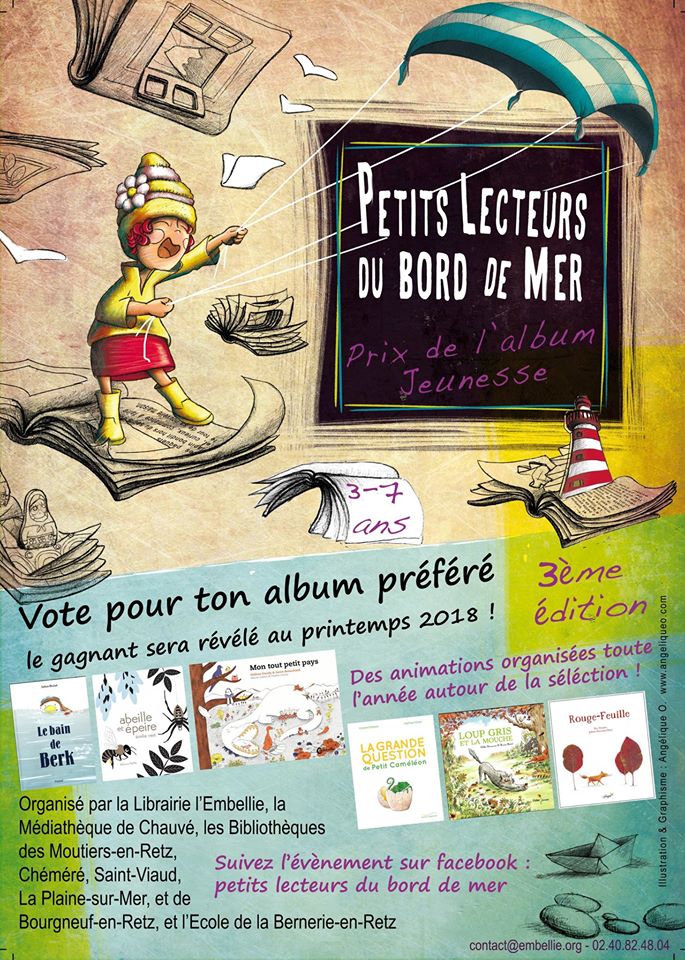 Les élèves de notre classe ont voté mercredi Voici les résultats de leurs votes L’album préféré de la classe est «  Le bain de Berk »  avec 10 voix Loup gris et la mouche a obtenu  7 voix , La grande question de Caméléon 6 voix,  Mon tout petit pays 3 voix , Rouge feuille 1 voix, Abeille et épeire 1 voix 